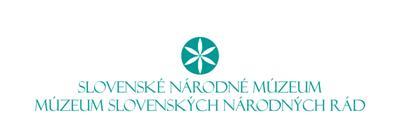 Štúrova 2, 907 01 Myjavatel.: + 421 342 451 103, e-mail: muzeumsnr@snm.sk, www.snm.skTlačová správa, 21. 2. 2022 v MyjaveNové výstavy v SNM – Múzeu SNR v Myjave„História na plagáte, plagát v histórii“„Prenasledovanie Rómov v období slovenského štátu“SNM – Múzeum SNR v Myjave pozýva na menné výstavy, ktoré budú otvorené 1. 3. 2022.História na plagáte, plagát v histórii je výstava, ktorá zachytáva význam a zrod moderného plagátu na začiatku minulého storočia. Prezentuje bohatú a pestrú zbierku plagátov zo zbierkového fondu Múzea SNR. Kurátor výstavy Mgr. Juraj Krištofík, PhD. návštevníkom  múzea predstaví plagát ako prostriedok propagácie a zbraň hromadnej komunikácie. Túto funkciu plagátu najlepšie demonštrujú obdobia budovania totalitných režimov a bojov vo svetových vojnách, na ktoré sa táto výstava zameriava. Juraj Krištofík ďalej hovorí: „Teoreticky najlepší plagát je nápadný, úsporný a účinný. Sprostredkováva priamu a jednoduchú správu. Plagát sa svojím obsahom dotýkal citlivých tém, ktoré majú tendenciu rozhýbať národ k činom. Zväčša bol vydávaný agentúrami s účelom nadchnúť, vystrašiť alebo zvádzať verejnosť. Nalieha, prehovára, zvádza a núti. Vlády využili plagát a techniku reklamy po prvý raz počas prvej svetovej vojny. Už na začiatku 20. storočia však psychológovia Walter Dill Scott a Gustave Le Bon verili, že masy sú citlivé na iracionálne pohnútky prostredníctvom podvedomia a na opakované príťažlivé heslá. Uvedomovali si, že masy môžu byť náchylné na zneužitie demagógmi, ale výhody efektívneho šírenia informácií prostredníctvom plagátov obavy rozptýlili“.Výstava je teda aj svedectvom o tom, že úmyslom šíriteľov informácií nemusí byť vždy len informovanie o daných skutočnostiach či vlastnom presvedčení, ale ich cieľom je neraz  upevnenie moci či finančný zisk, ktorý môžu dosiahnuť manipulovaním verejnosti.Výstava bude otvorená od 1. 3. 2002 do 12. 6. 2022 v priestoroch SNM – Múzea SNR v Myjave.Prenasledovanie Rómov v období slovenského štátu je exteriérová výstava zapožičaná zo SNM – Múzea židovskej kultúry, Múzea holokaustu v Seredi.  Zameriava sa na perzekučné opatrenia slovenského štátu namierené proti Rómom. V úvode návštevníkovi približuje nacistickú rasovú politiku a prenasledovanie Sintov a Rómov. Venuje sa genocíde rómskych komunít, ktorá vyvrcholila likvidáciou „cigánskeho rodinného tábora“ v koncentračnom a vyhladzovacom tábore Auschwitz – Birkenau. Záverečná časť je zameraná na protirómsku politiku slovenského štátu medzi rokmi 1939 až 1945. Autorom výstavy je historik Matej Beránek z Múzea holokaustu: „Výstava reflektuje konkrétne kroky, ktoré uskutočnil slovenský štát v oblasti protirómskej politiky. Od zavádzania pracovnej povinnosti, reštrikcie v každodennom živote, propagandu namierenú proti Rómom až po represálie po vypuknutí Slovenského národného povstania.“Martin Korčok, vedúci Múzea holokaustu v Seredi a zástupca delegácie Slovenskej republiky v Medzinárodnej aliancii pre pripomínanie holokaustu (IHRA) doplnil: „Zanedbávanie genocídy Rómov počas holokaustu prispelo k predsudkom a diskriminácii, ktoré mnohé rómske komunity stále zažívajú“.Organizátormi výstavy sú Centrum tradičnej kultúry v Myjave, SNM – Múzeum SNR v Myjavea SNM – Múzeum holokaustu v Seredi. Výstava bude sprístupnená od 1. 3. 2002 do 31. 3. 2022 vo vonkajších priestoroch SNM – Múzea SNR v Myjave.
Viac info:
Mgr. Pavol Trúsik
tel.: 034/245 1103; e-mail: pavol.trusik@snm.sk
www.snm.sk/msnr
FB: SNM - Múzeum Slovenských národných rád, Múzeum M. R. ŠtefánikaPartneri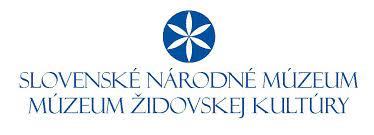 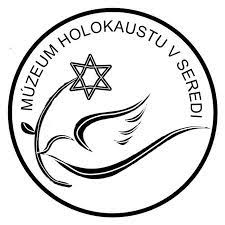 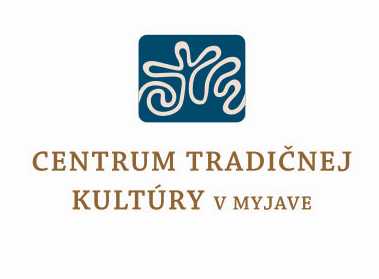 
Mediálni partneri SNM 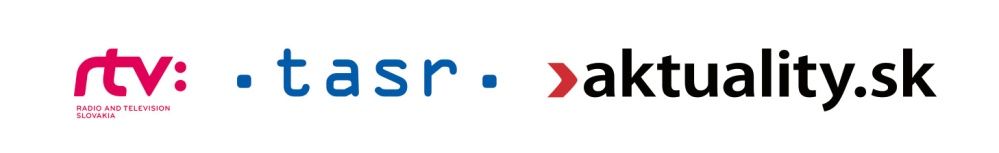 Partner SNM – Múzea SNR
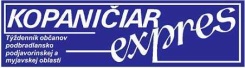 